REPUBLIKA HRVATSKA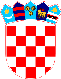 VUKOVARSKO-SRIJEMSKA ŽUPANIJAOPĆINA TOVARNIK 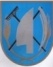 NAČELNICA OPĆINEKLASA: 320-01/20-01/2URBROJ: 2188/12-03/01-20-2Tovarnik 03.11.2020.                 POLJOPRIVREDNICIMA, VLASNICIMA OPG-a,PODUZEĆIMA, DD-ima                                                                      OPĆINE TOVARNIK                                                                                    -svima-PREDMET: poziv i obavijest    Poštovani,Kao što Vam je poznato, Općina Tovarnik došla je blizu kraja podjele poljoprivrednog zemljišta u vlasništvu RH, također sam prva tražila sastanak sa bivšim ministrom poljoprivrede da se krene sa natječajem za zakup poljoprivrednog zemljišta na 25 godina.   Većini je poznato da sam profesionalac i ako sam željela dobiti 3 ha koje sam imala u zakup, bila bih volonter jedan dan prije objave natječaja i dobila 10 ili 12 ha i nakon bodovanja i objave rezultata  natječaja,  vratila se u profesionalce( što mi Zakon dozvoljava a neki su to i napravili), ali nisam to htjela, jer mi je želja bila da dobiju mladi i primarni. Oni što pričaju da smo se posvađali oko zemlje, to je točno ali ne kao što neki pričaju da sam tražila od komisije 3 ha. Nikada nisam došla na to Povjerenstvo niti sam što tražila, ako dobijem dobro je a ako ne, opet dobro.  Smatrala sam da ima dosta zemlje u Tovarniku i Ilači da svi mladi i primarni i oni koji se striktno bave poljoprivredom dobiju 12 ha ( koliko i stoji u  Odluci  vijeća) i da se trebalo dati veća prednost onima koji će se baviti povrtlarstvom jer zapošljavaju ljude, što nam je i cilj. Želja mi je bila da mladi i primarni (koji se stvarno bave sa poljoprivredom), dobiju 12 ha, ali „viša sila „ je prevagnula. Ponavljam da je bilo dosta zemlje za sve po 12 ha,  ali onda ne bi dobili oni ispod crte i vlasnici fiktivno prijavljenih poduzeća. Žao mi je što je ostalo mladih poljoprivrednika sa djecom koji nisu dobili mi milimetar zemlje.Početkom 10 mjeseca ove godine konačno smo dobili Suglasnost Ministarstva poljoprivrede (sa tri mjeseca zakašnjenja). Nakon što smo dobili Suglasnost, DORH na predložene Ugovore daje svoje mišljenje. Međutim, dok sam bila u bolnici netransparentno je proveden postupak slanja dostave Ponuda na geodetske izmjere poljoprivrednog zemljišta u vlasništvu RH na području Općine Tovarnik. Poziv je poslan u Kastav kod Rijeke, a geodeta u našoj županiji i osječko-baranjskoj ima dosta. Nisam protiv da odabrani izvođač radi ako se pošalje na više adresa i bude najpovoljniji (po cijenama), ali on je počeo raditi prije nego što je istekao rok na dostavu ponuda , izabran izvođač i potpisan Ugovor, smatram da nije transparentno proveden postupak i da se postupak treba ponoviti (što zbog revizije, što zbog javnosti). Također smatram da me se trebalo kontaktirati, jer nisam bila u komi i na aparatima da nisam mogla odlučiti i da netko drugi odlučuje za mene.Sve do sada rađeno u Općini bilo je javno dostupno i transparentno i želim da tako ostane i do kraja.Mnogo Vas je pitalo Budinskog i Blaškovića dali da uđete u posjed prije uvođenja povjerenstva u posjed. Rečeno Vam je: ako znate gdje je čestica, da slobodno radite i da će se nakon uvođenje u posjed, međe korigirati, znači nije bilo žurbe i nije bilo sporno 8 dana koje sam provela u bolnici.Ugovori o zakupu  su spremni ali nisu potpisani, jer stoji u Ugovoru da Vas Povjerenstvo mora uvesti u posjed u roku 30 dana od potpisivanja Ugovora, znači moramo čekati 10-tak dana da se izabere najpovoljniji izvođač koji će obaviti  geodetske izmjere, onda se poljoprivrednici uz Zapisnik uvode u posjed. Kada radovi na terenu budu pri kraju, biti ćete telefonski pozvani jedan po jedan na potpisivanje Ugovora u općinsku vijećnicu uz pridržavanje svih epidemioloških mjera ( zaštitne maske i ponijeti svoju kemijsku olovku).Povjerenstvu koje je bodovalo natječaj, isplaćeno je 100.000,00 kuna sa porezom i doprinosima, geodetske izmjere po grubim procjenama koštati će preko 200.000,00 kuna, Općina je provela Javnu nabavu za kupnju traktora( Ugovor je potpisan i čekamo isporuku), a kupujemo i prikolicu i nastavak za košnju kanala, a sve sa ciljem da olakšamo košnju djelatnicima i da prevozimo zemlju i lišće i ostale poslove.Zbog svega navedenog Vas molim da u roku 15 dana a najkasnije do konca studenog uplatite na broj računa HR8810010051745964412, MODEL: HR67, a u POZIV NA BROJ PRIMATELJA upišete Vaš OIB-BROJ OPG-a, u Opisu plaćanja. ZAKUP POLJOPRIVREDNOG DRŽAVNOG ZEMLJIŠTA ZA 2020 g. U kućici  Platitelj upišite Vaše ime i prezime a u kućici Primatelj: DRŽAVNI PRORAČUN RH. Napominjem da Općini ide dio sredstava od uplate. Oni koji više ne rade državnu zemlju, neka plate zakupninu za 2020 g. a koji su dobili Ugovor o revalorizaciji da uplate iznos iz Ugovora koji su potpisali ove godine,  da bismo mogli izvršiti plaćanja koja su došla prema Općini. Treba napomenuti da neplaćanje zakupa povlači predaju Ugovora u DORH na  daljnje postupanje.Oni koji će ući u posjed zemlje na 25 godina, nakon što ih Povjerenstvo uz Zapisnik uvede u Posjed,  razmjerno mjesecima i danima od kada su ušli u posjed imaju rok 15 dana za platiti zakupninu.  Također napominjem da se držite gospodarskog programa koji ste naveli u obrascima, jer kada donesete Izvješće krajem ožujka, poljoprivredni redar će izaći na teren i vidjeti stanje, davanje u podzakup je strogo zabranjeno( ako se utvrde nepravilnosti u oba slučaja se Ugovor raskida i ide novi natječaj za tu PTC).Nadam se suradnji na obostranu korist, a u slučaju nejasnoća molim nazovite na broj telefona 032-524-023.Želim Vam svako dobro na privatnom i poslovnom planu.   NAČELNICA OPĆINE TOVARNIK                                                                                            Ruža V. Šijaković, oec.